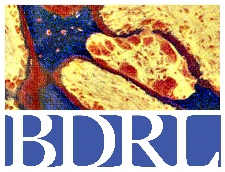 Bone Diagnostic and Research LaboratoryUniversity of , MN577 Phone: 859-323-2670Fax: 859-323-0232Bone Diagnostic and Research LaboratoryUniversity of , MN577 Phone: 859-323-2670Fax: 859-323-0232Bone Diagnostic and Research LaboratoryUniversity of , MN577 Phone: 859-323-2670Fax: 859-323-0232Bone Diagnostic and Research LaboratoryUniversity of , MN577 Phone: 859-323-2670Fax: 859-323-0232Bone Diagnostic and Research LaboratoryUniversity of , MN577 Phone: 859-323-2670Fax: 859-323-0232Bone Diagnostic and Research LaboratoryUniversity of , MN577 Phone: 859-323-2670Fax: 859-323-0232PATIENT INFORMATIONPATIENT INFORMATIONPATIENT INFORMATIONPATIENT INFORMATIONPATIENT INFORMATIONPATIENT INFORMATIONPATIENT INFORMATIONPATIENT INFORMATIONPATIENT INFORMATIONPATIENT INFORMATIONPATIENT INFORMATIONPATIENT INFORMATIONBone Diagnostic and Research LaboratoryUniversity of , MN577 Phone: 859-323-2670Fax: 859-323-0232Bone Diagnostic and Research LaboratoryUniversity of , MN577 Phone: 859-323-2670Fax: 859-323-0232Bone Diagnostic and Research LaboratoryUniversity of , MN577 Phone: 859-323-2670Fax: 859-323-0232Bone Diagnostic and Research LaboratoryUniversity of , MN577 Phone: 859-323-2670Fax: 859-323-0232Bone Diagnostic and Research LaboratoryUniversity of , MN577 Phone: 859-323-2670Fax: 859-323-0232Bone Diagnostic and Research LaboratoryUniversity of , MN577 Phone: 859-323-2670Fax: 859-323-0232LASTLASTLASTLASTLASTLASTLASTFIRSTFIRSTFIRSTFIRSTMIBone Diagnostic and Research LaboratoryUniversity of , MN577 Phone: 859-323-2670Fax: 859-323-0232Bone Diagnostic and Research LaboratoryUniversity of , MN577 Phone: 859-323-2670Fax: 859-323-0232Bone Diagnostic and Research LaboratoryUniversity of , MN577 Phone: 859-323-2670Fax: 859-323-0232Bone Diagnostic and Research LaboratoryUniversity of , MN577 Phone: 859-323-2670Fax: 859-323-0232Bone Diagnostic and Research LaboratoryUniversity of , MN577 Phone: 859-323-2670Fax: 859-323-0232Bone Diagnostic and Research LaboratoryUniversity of , MN577 Phone: 859-323-2670Fax: 859-323-0232DATE OF BIRTH DATE OF BIRTH AGEAGESEXSEXRACEPATIENT I.D. #PATIENT I.D. #PATIENT I.D. #PATIENT I.D. #PATIENT I.D. #REFERRING PHYSICIANREFERRING PHYSICIANREFERRING PHYSICIANREFERRING PHYSICIANREFERRING PHYSICIANREFERRING PHYSICIANREFERRING PHYSICIANBILLING INFORMATIONBILLING INFORMATIONBILLING INFORMATIONBILLING INFORMATIONBILLING INFORMATIONBILLING INFORMATIONBILLING INFORMATIONBILLING INFORMATIONBILLING INFORMATIONBILLING INFORMATIONBILLING INFORMATIONBILLING INFORMATIONNAMES(s)NAMES(s)NAMES(s)NAMES(s)NAMES(s)NAMES(s)NAMES(s)INSTITUTION:INSTITUTION:INSTITUTION:INSTITUTION:INSTITUTION:INSTITUTION:INSTITUTION:INSTITUTION:INSTITUTION:INSTITUTION:INSTITUTION:INSTITUTION:STREET ADDRESS                            STREET ADDRESS                            STREET ADDRESS                            STREET ADDRESS                            STREET ADDRESS                            TELEPHONETELEPHONESTREET ADDRESSSTREET ADDRESSSTREET ADDRESSSTREET ADDRESSSTREET ADDRESSSTREET ADDRESSSTREET ADDRESSSTREET ADDRESSTELEPHONETELEPHONETELEPHONETELEPHONECITYCITYCITYSTATESTATESTATEZIP CODE:CITYCITYCITYCITYCITYCITYCITYSTATESTATESTATEZIP CODEZIP CODEReport to be sent to:  Report to be sent to:  Report to be sent to:  Report to be sent to:  Report to be sent to:  Report to be sent to:  Report to be sent to:  Report to be sent to:  Report to be sent to:  Report to be sent to:  Report to be sent to:  Report to be sent to:  Report to be sent to:  Report to be sent to:  Report to be sent to:  Report to be sent to:  Report to be sent to:  Report to be sent to:  Report to be sent to:  CLINICAL HISTORY:CLINICAL HISTORY:CLINICAL HISTORY:CLINICAL HISTORY:CLINICAL HISTORY:CLINICAL HISTORY:CLINICAL HISTORY:CLINICAL HISTORY:CLINICAL HISTORY:CLINICAL HISTORY:CLINICAL HISTORY:CLINICAL HISTORY:CLINICAL HISTORY:CLINICAL HISTORY:CLINICAL HISTORY:CLINICAL HISTORY:CLINICAL HISTORY:CLINICAL HISTORY:CLINICAL HISTORY:In dialysis patients:     [    ]  HD            [    ]  CAPD            [    ]  Other D.            Dialysis vintage:                             [    ]  Fractures  Surgery:     [    ]  PTX            [    ]  Renal transplant           [    ]  Ovariectomy            [    ]  Other            Date:                      [    ]  Diabetes    Type:                                      [    ]  Smoking            [    ]  ETOH                 [    ]  ExerciseIn dialysis patients:     [    ]  HD            [    ]  CAPD            [    ]  Other D.            Dialysis vintage:                             [    ]  Fractures  Surgery:     [    ]  PTX            [    ]  Renal transplant           [    ]  Ovariectomy            [    ]  Other            Date:                      [    ]  Diabetes    Type:                                      [    ]  Smoking            [    ]  ETOH                 [    ]  ExerciseIn dialysis patients:     [    ]  HD            [    ]  CAPD            [    ]  Other D.            Dialysis vintage:                             [    ]  Fractures  Surgery:     [    ]  PTX            [    ]  Renal transplant           [    ]  Ovariectomy            [    ]  Other            Date:                      [    ]  Diabetes    Type:                                      [    ]  Smoking            [    ]  ETOH                 [    ]  ExerciseIn dialysis patients:     [    ]  HD            [    ]  CAPD            [    ]  Other D.            Dialysis vintage:                             [    ]  Fractures  Surgery:     [    ]  PTX            [    ]  Renal transplant           [    ]  Ovariectomy            [    ]  Other            Date:                      [    ]  Diabetes    Type:                                      [    ]  Smoking            [    ]  ETOH                 [    ]  ExerciseIn dialysis patients:     [    ]  HD            [    ]  CAPD            [    ]  Other D.            Dialysis vintage:                             [    ]  Fractures  Surgery:     [    ]  PTX            [    ]  Renal transplant           [    ]  Ovariectomy            [    ]  Other            Date:                      [    ]  Diabetes    Type:                                      [    ]  Smoking            [    ]  ETOH                 [    ]  ExerciseIn dialysis patients:     [    ]  HD            [    ]  CAPD            [    ]  Other D.            Dialysis vintage:                             [    ]  Fractures  Surgery:     [    ]  PTX            [    ]  Renal transplant           [    ]  Ovariectomy            [    ]  Other            Date:                      [    ]  Diabetes    Type:                                      [    ]  Smoking            [    ]  ETOH                 [    ]  ExerciseIn dialysis patients:     [    ]  HD            [    ]  CAPD            [    ]  Other D.            Dialysis vintage:                             [    ]  Fractures  Surgery:     [    ]  PTX            [    ]  Renal transplant           [    ]  Ovariectomy            [    ]  Other            Date:                      [    ]  Diabetes    Type:                                      [    ]  Smoking            [    ]  ETOH                 [    ]  ExerciseIn dialysis patients:     [    ]  HD            [    ]  CAPD            [    ]  Other D.            Dialysis vintage:                             [    ]  Fractures  Surgery:     [    ]  PTX            [    ]  Renal transplant           [    ]  Ovariectomy            [    ]  Other            Date:                      [    ]  Diabetes    Type:                                      [    ]  Smoking            [    ]  ETOH                 [    ]  ExerciseIn dialysis patients:     [    ]  HD            [    ]  CAPD            [    ]  Other D.            Dialysis vintage:                             [    ]  Fractures  Surgery:     [    ]  PTX            [    ]  Renal transplant           [    ]  Ovariectomy            [    ]  Other            Date:                      [    ]  Diabetes    Type:                                      [    ]  Smoking            [    ]  ETOH                 [    ]  ExerciseIn dialysis patients:     [    ]  HD            [    ]  CAPD            [    ]  Other D.            Dialysis vintage:                             [    ]  Fractures  Surgery:     [    ]  PTX            [    ]  Renal transplant           [    ]  Ovariectomy            [    ]  Other            Date:                      [    ]  Diabetes    Type:                                      [    ]  Smoking            [    ]  ETOH                 [    ]  ExerciseIn dialysis patients:     [    ]  HD            [    ]  CAPD            [    ]  Other D.            Dialysis vintage:                             [    ]  Fractures  Surgery:     [    ]  PTX            [    ]  Renal transplant           [    ]  Ovariectomy            [    ]  Other            Date:                      [    ]  Diabetes    Type:                                      [    ]  Smoking            [    ]  ETOH                 [    ]  ExerciseIn dialysis patients:     [    ]  HD            [    ]  CAPD            [    ]  Other D.            Dialysis vintage:                             [    ]  Fractures  Surgery:     [    ]  PTX            [    ]  Renal transplant           [    ]  Ovariectomy            [    ]  Other            Date:                      [    ]  Diabetes    Type:                                      [    ]  Smoking            [    ]  ETOH                 [    ]  ExerciseIn dialysis patients:     [    ]  HD            [    ]  CAPD            [    ]  Other D.            Dialysis vintage:                             [    ]  Fractures  Surgery:     [    ]  PTX            [    ]  Renal transplant           [    ]  Ovariectomy            [    ]  Other            Date:                      [    ]  Diabetes    Type:                                      [    ]  Smoking            [    ]  ETOH                 [    ]  ExerciseIn dialysis patients:     [    ]  HD            [    ]  CAPD            [    ]  Other D.            Dialysis vintage:                             [    ]  Fractures  Surgery:     [    ]  PTX            [    ]  Renal transplant           [    ]  Ovariectomy            [    ]  Other            Date:                      [    ]  Diabetes    Type:                                      [    ]  Smoking            [    ]  ETOH                 [    ]  ExerciseIn dialysis patients:     [    ]  HD            [    ]  CAPD            [    ]  Other D.            Dialysis vintage:                             [    ]  Fractures  Surgery:     [    ]  PTX            [    ]  Renal transplant           [    ]  Ovariectomy            [    ]  Other            Date:                      [    ]  Diabetes    Type:                                      [    ]  Smoking            [    ]  ETOH                 [    ]  ExerciseIn dialysis patients:     [    ]  HD            [    ]  CAPD            [    ]  Other D.            Dialysis vintage:                             [    ]  Fractures  Surgery:     [    ]  PTX            [    ]  Renal transplant           [    ]  Ovariectomy            [    ]  Other            Date:                      [    ]  Diabetes    Type:                                      [    ]  Smoking            [    ]  ETOH                 [    ]  ExerciseIn dialysis patients:     [    ]  HD            [    ]  CAPD            [    ]  Other D.            Dialysis vintage:                             [    ]  Fractures  Surgery:     [    ]  PTX            [    ]  Renal transplant           [    ]  Ovariectomy            [    ]  Other            Date:                      [    ]  Diabetes    Type:                                      [    ]  Smoking            [    ]  ETOH                 [    ]  ExerciseIn dialysis patients:     [    ]  HD            [    ]  CAPD            [    ]  Other D.            Dialysis vintage:                             [    ]  Fractures  Surgery:     [    ]  PTX            [    ]  Renal transplant           [    ]  Ovariectomy            [    ]  Other            Date:                      [    ]  Diabetes    Type:                                      [    ]  Smoking            [    ]  ETOH                 [    ]  ExerciseIn dialysis patients:     [    ]  HD            [    ]  CAPD            [    ]  Other D.            Dialysis vintage:                             [    ]  Fractures  Surgery:     [    ]  PTX            [    ]  Renal transplant           [    ]  Ovariectomy            [    ]  Other            Date:                      [    ]  Diabetes    Type:                                      [    ]  Smoking            [    ]  ETOH                 [    ]  ExerciseBONE MINERAL CONTENT:BONE MINERAL CONTENT:BIOCHEMICAL TESTS:BIOCHEMICAL TESTS:BIOCHEMICAL TESTS:BIOCHEMICAL TESTS:BIOCHEMICAL TESTS:BIOCHEMICAL TESTS:BIOCHEMICAL TESTS:BIOCHEMICAL TESTS:BIOCHEMICAL TESTS:BIOCHEMICAL TESTS:BIOCHEMICAL TESTS:BIOCHEMICAL TESTS:BIOCHEMICAL TESTS:BIOCHEMICAL TESTS:BIOCHEMICAL TESTS:BIOCHEMICAL TESTS:BIOCHEMICAL TESTS:BIOCHEMICAL TESTS:BIOCHEMICAL TESTS:DATEDATEDATEDATEDATEDATEDATECalcium i.s.:…………………………….Phosphorus i.s.:……………………….Creatinine i.s.:…………………………Creatinine Clearance:………………..Urinary Calcium/Creatinine:………..Urinary Phosphorus/Creatinine:….Others:  Calcium i.s.:…………………………….Phosphorus i.s.:……………………….Creatinine i.s.:…………………………Creatinine Clearance:………………..Urinary Calcium/Creatinine:………..Urinary Phosphorus/Creatinine:….Others:  Calcium i.s.:…………………………….Phosphorus i.s.:……………………….Creatinine i.s.:…………………………Creatinine Clearance:………………..Urinary Calcium/Creatinine:………..Urinary Phosphorus/Creatinine:….Others:  Calcium i.s.:…………………………….Phosphorus i.s.:……………………….Creatinine i.s.:…………………………Creatinine Clearance:………………..Urinary Calcium/Creatinine:………..Urinary Phosphorus/Creatinine:….Others:  Calcium i.s.:…………………………….Phosphorus i.s.:……………………….Creatinine i.s.:…………………………Creatinine Clearance:………………..Urinary Calcium/Creatinine:………..Urinary Phosphorus/Creatinine:….Others:  Calcium i.s.:…………………………….Phosphorus i.s.:……………………….Creatinine i.s.:…………………………Creatinine Clearance:………………..Urinary Calcium/Creatinine:………..Urinary Phosphorus/Creatinine:….Others:  Calcium i.s.:…………………………….Phosphorus i.s.:……………………….Creatinine i.s.:…………………………Creatinine Clearance:………………..Urinary Calcium/Creatinine:………..Urinary Phosphorus/Creatinine:….Others:  25(OH):………………………….1.25(OH):………………….........PTH:……………………………..BSAP:………………………......Osteocalcin:…………………...25(OH):………………………….1.25(OH):………………….........PTH:……………………………..BSAP:………………………......Osteocalcin:…………………...25(OH):………………………….1.25(OH):………………….........PTH:……………………………..BSAP:………………………......Osteocalcin:…………………...25(OH):………………………….1.25(OH):………………….........PTH:……………………………..BSAP:………………………......Osteocalcin:…………………...25(OH):………………………….1.25(OH):………………….........PTH:……………………………..BSAP:………………………......Osteocalcin:…………………...25(OH):………………………….1.25(OH):………………….........PTH:……………………………..BSAP:………………………......Osteocalcin:…………………...25(OH):………………………….1.25(OH):………………….........PTH:……………………………..BSAP:………………………......Osteocalcin:…………………...25(OH):………………………….1.25(OH):………………….........PTH:……………………………..BSAP:………………………......Osteocalcin:…………………...25(OH):………………………….1.25(OH):………………….........PTH:……………………………..BSAP:………………………......Osteocalcin:…………………...25(OH):………………………….1.25(OH):………………….........PTH:……………………………..BSAP:………………………......Osteocalcin:…………………...25(OH):………………………….1.25(OH):………………….........PTH:……………………………..BSAP:………………………......Osteocalcin:…………………...25(OH):………………………….1.25(OH):………………….........PTH:……………………………..BSAP:………………………......Osteocalcin:…………………...MEDICATIONS:MEDICATIONS:MEDICATIONS:MEDICATIONS:MEDICATIONS:MEDICATIONS:MEDICATIONS:MEDICATIONS:MEDICATIONS:MEDICATIONS:MEDICATIONS:MEDICATIONS:MEDICATIONS:MEDICATIONS:MEDICATIONS:MEDICATIONS:MEDICATIONS:MEDICATIONS:MEDICATIONS:DOSE    DURATION[    ]  Calcium:[    ]  Antacids:[    ]  Anticonvulsants:DOSE    DURATION[    ]  Calcium:[    ]  Antacids:[    ]  Anticonvulsants:DOSE    DURATION[    ]  Calcium:[    ]  Antacids:[    ]  Anticonvulsants:DOSE    DURATION[    ]  Calcium:[    ]  Antacids:[    ]  Anticonvulsants:DOSE    DURATION[    ]  Vitamin D         Metabolites:[    ]  Bisphosphonate:[    ]  Teriparatide:DOSE    DURATION[    ]  Vitamin D         Metabolites:[    ]  Bisphosphonate:[    ]  Teriparatide:DOSE    DURATION[    ]  Vitamin D         Metabolites:[    ]  Bisphosphonate:[    ]  Teriparatide:DOSE    DURATION[    ]  Vitamin D         Metabolites:[    ]  Bisphosphonate:[    ]  Teriparatide:DOSE    DURATION[    ]  Vitamin D         Metabolites:[    ]  Bisphosphonate:[    ]  Teriparatide:DOSE    DURATION[    ]  Vitamin D         Metabolites:[    ]  Bisphosphonate:[    ]  Teriparatide:DOSE    DURATION[    ]  Vitamin D         Metabolites:[    ]  Bisphosphonate:[    ]  Teriparatide:DOSE    DURATION[    ]  Vitamin D         Metabolites:[    ]  Bisphosphonate:[    ]  Teriparatide:DOSE    DURATION[    ]  Hormones:[    ]  Diuretics: [    ]  Others:DOSE    DURATION[    ]  Hormones:[    ]  Diuretics: [    ]  Others:DOSE    DURATION[    ]  Hormones:[    ]  Diuretics: [    ]  Others:DOSE    DURATION[    ]  Hormones:[    ]  Diuretics: [    ]  Others:DOSE    DURATION[    ]  Hormones:[    ]  Diuretics: [    ]  Others:DOSE    DURATION[    ]  Hormones:[    ]  Diuretics: [    ]  Others:DOSE    DURATION[    ]  Hormones:[    ]  Diuretics: [    ]  Others:REASON FOR BIOPSY:REASON FOR BIOPSY:REASON FOR BIOPSY:SPECIMEN OR SITE SOURCE:SPECIMEN OR SITE SOURCE:SPECIMEN OR SITE SOURCE:TETRACYCLINE LABELLING OF BONE:TETRACYCLINE LABELLING OF BONE:TETRACYCLINE LABELLING OF BONE:TETRACYCLINE LABELLING OF BONE:TETRACYCLINE LABELLING OF BONE:TETRACYCLINE LABELLING OF BONE:TETRACYCLINE LABELLING OF BONE:TETRACYCLINE LABELLING OF BONE:TETRACYCLINE LABELLING OF BONE:TETRACYCLINE LABELLING OF BONE:TETRACYCLINE LABELLING OF BONE:TETRACYCLINE LABELLING OF BONE:TETRACYCLINE LABELLING OF BONE:TETRACYCLINE LABELLING OF BONE:TETRACYCLINE LABELLING OF BONE:TETRACYCLINE LABELLING OF BONE:TETRACYCLINE LABELLING OF BONE:TETRACYCLINE LABELLING OF BONE:TETRACYCLINE LABELLING OF BONE:DrugDrugDrugDoseDoseDoseDoseDoseDaysDaysDaysDaysDaysDaysDaysDaysDate of BiopsyDate of BiopsyDate of Biopsy